

3rd Annual SME Scholarship Fundraiser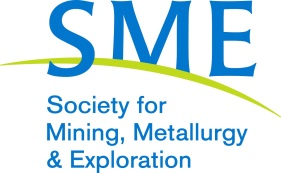 Date:  Friday September 22, 2017
Time:  Lunch will be provided at 11AM, with Shotgun start @12 PM (noon) 
Entry Fee:  $450 per team (includes 1 mulligan per person) 
Skins Game:  ($25 Included in the entry fee) 
Hole Sponsorship: $200 
Format: 4-Person Scramble (cart included)
Location: Birch Creek Golf Club – Union, MO
Team Leader:  Email: 						Phone #: 

Player #1 
Player #2 
Player #3 
Player #4 All proceeds from the tournament will go towards the SME Scholarship fund.

The 3rd Annual SME Scholarship Fundraiser Golf Tournament will be played at the Birch Creek Golf Club in Union, MO. 
Course Address: (Please do NOT send check here)
Birch Creek Golf Club	499 N. Service Rd.Union, MO 63084
3rd Annual SME Scholarship Fundraiser – Payment SheetEntry Fee:  $450 per team	(includes mulligan)	Yes 		No
Hole Sponsorship:  $200 				Yes 		No  $20	
Total Payment: 	Please make checks Payable to: SME and send payment to:

Brett Richter 
Buckley Powder Company
29 B Street
Lake Lotawana, MO 64086

Please address any questions/concerns with:
Brett Richter 
Buckley Powder Company 
brett.richter@buckleypowder.com 
(573) 694-4557
